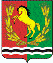 АДМИНИСТРАЦИЯМУНИЦИПАЛЬНОГО ОБРАЗОВАНИЯ РЯЗАНОВСКИЙ СЕЛЬСОВЕТ
АСЕКЕЕВСКОГО РАЙОНА ОРЕНБУРГСКОЙ ОБЛАСТИПОСТАНОВЛЕНИЕ =====================================================================15.02.2021                                       с. Рязановка                                         № 06-пО внесении изменений в постановление администрации № 17-п от 06.11.2007 «О комиссии по предупреждению и ликвидации ЧС и обеспечению пожарной безопасности на территории муниципального образования Рязановский сельсовет1.Внести изменения в приложение № 1 к постановлению администрации № 17-п от 06.11.2007г. «О комиссии по предупреждению и ликвидации ЧС обеспечению пожарной безопасности на территории муниципального образования Рязановский сельсовет».2. Приложение №1 к постановлению администрации изложить в новой редакции.3. Постановление № 10-п от 27.03.2014 «О внесении изменений в постановление главы администрации № 17-п от 06.11.2007 «О комиссии по предупреждению и ликвидации ЧС обеспечению пожарной безопасности на территории муниципального образования Рязановский сельсовет» считать утратившим силу.4. Настоящее постановление вступает в силу после его подписания.Глава муниципального образования                                           А.В. БрусиловРазослано: прокурору района, в дело.Приложение к постановлению администрацииот 15.02.2021 № 16-пСОСТАВкомиссии по  предупреждению и ликвидации ЧС обеспечению пожарной безопасности на территории муниципального образования Рязановский сельсоветБрусилов А.В.                           – глава муниципального образования                                                   Рязановский сельсовет, председатель комиссии Свиридова С.С.                        – заместитель главного бухгалтера, депутат                                                   Совета депутатов Рязановского сельсовета,                                                    секретарь комиссии Члены комиссии:Аглиуллина Г.Х.               – директор МБОУ Рязановская СОШ (по согласованию)         Карпова Т.С.                      – заведующая Рязановским ФАП (по согласованию)Прохорова М.В.                    –  заведующая Рязановским СДК (по согласованию)